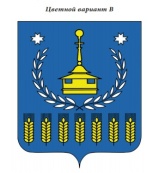 СОВЕТ ДЕПУТАТОВМУНИЦИПАЛЬНОГО ОБРАЗОВАНИЯ«МУНИЦИПАЛЬНЫЙ ОКРУГВОТКИНСКИЙ РАЙОНУДМУРСТКОЙ РЕСПУБЛИКИ»«УДМУРТ ЭЛЬКУНЫСЬ ВОТКА ЁРОС МУНИЦИПАЛ ОКРУГ»МУНИЦИПАЛ КЫЛДЫТЭТЫСЬДЕПУТАТЪЁСЛЭН КЕНЕШСЫР Е Ш Е Н И Е«22» февраля  2023  года                                                                                                   №389г. Воткинск Об утверждении Положения об Общественном совете муниципального образования «Муниципальный округ Воткинский район Удмуртской Республики»           В соответствии с  Федеральным законом от 06.10.2003 № 131-ФЗ «Об общих принципах организации местного самоуправления в Российской Федерации», Федеральным законом от 23 июня 2016 года № 183-ФЗ «Об общих принципах организации и деятельности общественных палат субъектов Российской Федерации», Законом Удмуртской Республики от 28 декабря 2016 года № 98-РЗ «Об Общественной палате Удмуртской Республики»,  Уставом муниципального образования «Муниципальный округ Воткинский район Удмуртской Республики»Совет депутатов муниципального образования «Муниципальный округ Воткинский район Удмуртской Республики» РЕШАЕТ:Утвердить прилагаемое Положение  об Общественном Совете Муниципального образования  «Муниципальный округ Воткинский район Удмуртской Республики».2.  Настоящее решение вступает в силу со дня его принятия.3. Настоящее решение подлежит опубликованию в средстве массовой информации «Вестник правовых актов муниципального образования «Муниципальный округ Воткинский район Удмуртской Республики» и размещению на официальном сайте муниципального образования «Муниципальный округ Воткинский район Удмуртской Республики» в информационно-телекоммуникационной сети «Интернет».           4. Признать утратившим силу решение Совета депутатов муниципального образования «Воткинский  район» от 23.12.2009 г. № 327 «Об утверждении Положения об Общественном совете муниципального образования «Воткинский  район». Председатель Совета депутатов                                                                 М.В. ЯркоГлава муниципального образования                                                         И.П. Прозоров г.Воткинск«22»  февраля  2023 года№ 389Приложениек решению Совета депутатовмуниципального образования                                                                                          «Муниципальный округ                                                                                    Воткинский район                                                                                               Удмуртской Республики»                                                                                                   От  22 февраля  2023 года № 389ПОЛОЖЕНИЕОб Общественном совете муниципального образования «Муниципальный округ Воткинский район Удмуртской Республики»1.Общие положения1.1. Общественный совет муниципального образования «Муниципальный округ Воткинский район Удмуртской Республики» (далее – Общественный совет) является совещательным и консультативным органом, содействующим согласованному взаимодействию муниципальных органов и общественных объединений, осуществляющих свою деятельность на территории муниципального образования муниципального образования «Муниципальный округ Воткинский район Удмуртской Республики».1.2. Общественный совет является коллегиальным совещательным органом и работает на общественных началах. 1.3. В своей деятельности Общественный совет руководствуется Федеральным законом  «Об общественных объединениях», иными федеральными законами,  законами Удмуртской Республики, федеральными и республиканскими нормативно правовыми актами, нормативно-правовыми актами муниципального образования «Муниципальный округ Воткинский район Удмуртской Республики», настоящим Положением. 1.4. Общественный совет формируется на основе добровольного участия граждан, представителей муниципальных отделений республиканских общественных организаций, имеющих свои отделения в муниципальном образовании «Муниципальный округ Воткинский район Удмуртской Республики», объединений, движений и иных негосударственных некоммерческих организаций, действующих на территории муниципального образования «Муниципальный округ Воткинский район Удмуртской Республики» и осуществляющих свою деятельность в интересах жителей муниципального образования «Муниципальный округ Воткинский район Удмуртской Республики». 1.5. Общественный совет избирается один раз в два года. 1.6. Положение о Совете, персональный состав Совета, а также изменения и дополнения к ним утверждаются решением Совета депутатов муниципального образования «Муниципальный округ Воткинский район Удмуртской Республики».  1.7. Общественный совет самостоятельно разрабатывает и утверждает Регламент своей работы.2. Цели и задачи Общественного совета2.1. Общественный совет создается в целях: 2.1.1. Практической реализации демократических принципов развития гражданского общества муниципального образования «Муниципальный округ Воткинский район Удмуртской Республики». 2.1.2. Выработки и реализации механизмов и форм гражданского участия в процессе формирования и осуществления социально-экономической политики муниципального образования «Муниципальный округ Воткинский район Удмуртской Республики». 2.1.3. Консолидации интересов общественных и иных негосударственных некоммерческих организаций, представителей деловых кругов, профессиональных союзов, общественных деятелей науки, культуры и сельской интеллигенции для обеспечения эффективного и конструктивного диалога с органами государственной власти и органами местного самоуправления, Общественной палатой Удмуртской Республики по созданию благоприятных условий для повышения качества жизни населения. 2.2. Основными задачами Общественного совета являются: 2.2.1. Выработка и осуществление согласованных, целенаправленных совместных действий органов местного самоуправления муниципального образования «Муниципальный округ Воткинский район Удмуртской Республики», общественных и иных негосударственных некоммерческих организаций по реализации стратегических программ развития муниципального образования «Муниципальный округ Воткинский район Удмуртской Республики» утвержденных Советом депутатов муниципального образования «Муниципальный округ Воткинский район Удмуртской Республики»   в качестве приоритетных программ социально-экономического развития муниципального образования «Муниципальный округ Воткинский район Удмуртской Республики».2.2.2. Содействие дальнейшему укреплению гражданского общества, созданию новых общественных институтов, организации их взаимодействия. 2.2.3. Проведение мониторинговых исследований и анализа состояния и тенденций общественных процессов. 2.2.4. Анализ и экспертная оценка проектов нормативно-правовых актов органов местного самоуправления в социальной сфере по вопросам поддержки и развития общественных институтов в муниципальном образовании «Муниципальный округ Воткинский район Удмуртской Республики», защите конституционных прав, свобод и законных интересов населения, общественных и иных негосударственных некоммерческих организаций. 2.2.5. Содействие развитию сферы негосударственных социальных услуг. 2.2.6. Организация и проведение конференций, "круглых столов", семинаров, дискуссий, публичных обсуждений по различным аспектам социально-экономического, общественно-политического и культурного развития муниципального образования «Муниципальный округ Воткинский район Удмуртской Республики». 2.2.7. Привлечение к работе Общественного совета жителей муниципального образования «Муниципальный округ Воткинский район Удмуртской Республики», в том числе через территориальные органы самоуправления (ТОС)  и товарищества собственников недвижимости (ТСН).  2.2.8. Укрепление и развитие взаимодействия со средствами массовой информации и коммуникации, содействие развитию социальной рекламы и формированию социально -ориентированного информационного пространства. 2.2.9. Подготовка доклада Общественного совета об итогах совместной работы Общественного совета с органами местного самоуправления муниципального образования «Муниципальный округ Воткинский район Удмуртской Республики». 3. Функции Общественного совета3.1. Координация взаимодействия деятельности общественных объединений, действующих на территории муниципального образования «Муниципальный округ Воткинский район Удмуртской Республики», оказание содействия их работе. 3.2. Оказание содействия в формировании, становлении и развитии общественных институтов и гражданских инициатив. 3.3. Организация и проведение мероприятий по консолидации потенциала общественных и иных негосударственных некоммерческих организаций муниципального образования «Муниципальный округ Воткинский район Удмуртской Республики». 3.4. Организация взаимодействия органов местного самоуправления, общественных и иных негосударственных некоммерческих организаций по наиболее важным вопросам экономического, социального и общественного развития муниципального образования «Муниципальный округ Воткинский район Удмуртской Республики». 3.5. Организация и обеспечение выполнения функций общественного контроля и общественной экспертизы социальных программ, нормативно-правовых актов органов местного самоуправления, подготовка практических рекомендаций для органов местного самоуправления. 3.6. Изучение и обобщение общественного мнения по наиболее важным для жителей муниципального образования «Муниципальный округ Воткинский район Удмуртской Республики»   вопросам. 3.7. Обеспечение взаимодействия с Общественной палатой Удмуртской Республики, Общественными палатами и общественными Советами муниципальных образований Удмуртской Республики. 3.8. Содействие созданию открытого информационного пространства для взаимодействия органов местного самоуправления, общественных и иных негосударственных некоммерческих организаций. 4. Полномочия Общественного совета4.1. Общественный совет обладает следующими полномочиями: 4.1.1. Принимать решения рекомендательного характера по вопросам общественного и социально-экономического развития муниципального образования «Муниципальный округ Воткинский район Удмуртской Республики». 4.1.2. Запрашивать в установленном порядке у органов местного самоуправления, организаций, граждан информацию, необходимую для работы Общественного совета. 4.1.3. Вносить предложения в органы местного самоуправления по созданию благоприятных условий для развития общественных и иных негосударственных некоммерческих организаций, рекомендации, аналитические и информационные материалы, проекты распорядительных документов по вопросам, находящимся в компетенции Общественного совета. 4.1.4. Приглашать на свои заседания представителей органов республиканской власти, органов местного самоуправления, общественных и иных негосударственных некоммерческих организаций при обсуждении вопросов, решение которых входит в их компетенцию. 4.1.5. Проводить общественные слушания по наиболее важным и острым социальным проблемам муниципального образования «Муниципальный округ Воткинский район Удмуртской Республики». 4.1.6. Делегировать своих членов (представителей) для участия в совещаниях, органов местного самоуправления, при рассмотрении муниципальных программ, стратегий, программ экономического и социального развития муниципального образования «Муниципальный округ Воткинский район Удмуртской Республики»  в целях обеспечения гражданского участия в формировании и реализации социальной политики в муниципальном образовании «Муниципальный округ Воткинский район Удмуртской Республики».  4.1.7. Привлекать для проведения общественной экспертизы проектов нормативно-правовых актов органов местного самоуправления в социальной сфере по вопросам поддержки и развития общественных институтов в муниципальном образовании «Муниципальный округ Воткинский район Удмуртской Республики», защите конституционных прав, свобод и законных интересов населения, общественных и иных негосударственных некоммерческих организаций, разработки документов и материалов специалистов, коллективы и организации. 4.1.8. Создавать комиссии и рабочие группы по основным направлениям деятельности Общественного совета. 4.1.9. Проводить различные мероприятия, реализовывать собственные социально -значимые проекты и программы, способствующие консолидации общественных сил в рамках реализации приоритетных программ в социальной сфере муниципального образования «Муниципальный округ Воткинский район Удмуртской Республики».  4.1.10. Готовить предложения Главе муниципального образования «Муниципальный округ Воткинский район Удмуртской Республики» по общественно-политическим, социально-экономическим аспектам и вопросам культурной политики развития муниципального образования «Муниципальный округ Воткинский район Удмуртской Республики». 4.1.11. Проводить независимую оценку качества оказываемых услуг организациями в социальной сфере, а именно:1) определять перечни учреждений и предприятий социальной сферы, в отношении которых проводится независимая оценка;2) формировать предложения для разработки технического задания для организации, которая осуществляет сбор, обобщение и анализ информации о качестве оказания услуг учреждениями и предприятиями социальной сферы (далее - оператор), принимать участие в рассмотрении проектов документации о закупке работ, услуг, а также проектов муниципальных контрактов, заключаемых уполномоченным органом местного самоуправления с оператором;3) устанавливать при необходимости критерии оценки качества оказания услуг учреждениями и предприятиями социальной сферы;4) осуществлять независимую оценку качества оказания услуг учреждениями и предприятиями социальной сферы;5) представлять в уполномоченный орган местного самоуправления результаты независимой оценки качества оказания услуг учреждениями и предприятиями социальной сферы, а также предложения об улучшении качества их деятельности».4.1.12. формировать из числа представителей общественных организаций, созданных в целях защиты прав и законных интересов обучающихся и (или) родителей (законных представителей) несовершеннолетних обучающихся, общественных объединений инвалидов общественные советы по проведению независимой оценки качества условий осуществления образовательной деятельности, осуществляемой муниципальными образовательными организациями, и утверждает их состав.4.1.13. информировать Администрацию муниципального образования «Муниципальный округ Воткинский район Удмуртской Республики»  о составе созданных при этих органах общественных советов по проведению независимой оценки качества условий осуществления образовательной деятельности организациями.5. Состав и руководство Общественного совета5.1. Членом Общественного совета может быть гражданин Российской Федерации, обладающий избирательным правом, проживающий на территории Воткинского района Удмуртской Республики. 5.2. Членом Общественного совета не могут быть: - лица, замещающие должности федеральной государственной службы, должности республиканской государственной службы и муниципальной службы;- депутаты всех уровней;- лица, признанные недееспособными на основании решения  суда;- лица, имеющие непогашенную или неснятую судимость;- объединения, которым в соответствии с Федеральным законом  от 25 июля . № 114-ФЗ «О противодействии экстремистской деятельности» внесено предупреждение в письменной форме о недопустимости осуществления экстремистской деятельности, в течение одного года со дня вынесения предупреждения, если оно не было признано судом незаконным; - объединения, деятельность которых приостановлена в  соответствии с Федеральным законом от 25.07.2002 № 114-ФЗ «О противодействии экстремистской деятельности», если решение о приостановлении не было признано судом незаконным;- политические партии. 5.3. Члены Общественного совета осуществляют свою деятельность лично и не вправе делегировать свои полномочия другим лицам. 5.4. Полномочия членов Общественного совета осуществляются в течение 2 лет со дня вступления в силу решения Совета депутатов муниципального образования «Муниципальный округ Воткинский район Удмуртской Республики»  об утверждении состава Общественного совета и прекращаются с момента через  2  года со дня первого заседания нового состава Общественного совета или о досрочном прекращении полномочий члена Общественного совета.6. Органы Общественного совета6.1. Члены Общественного совета на первом заседании избирают председателя Общественного совета, его заместителя и секретаря.6.2. Председатель Общественного совета: осуществляет общее руководство Общественным советом;распределяет обязанности между членами Общественного совета;определяет повестку дня и порядок рассмотрения вопросов на заседании Общественного совета;представляет Общественный совет во взаимодействии с органами государственной власти Удмуртской Республики, органами местного самоуправления;в случае необходимости передает полномочия председателя Общественного совета заместителю председателя Общественного совета или иному уполномоченному из числа членов Общественного совета.6.3. Общественный совет вправе образовывать комиссии и рабочие группы Общественного совета.6.4. В состав комиссий и рабочих групп Общественного совета могут входить члены Общественного совета, представители общественных объединений и иные граждане, не являющиеся членами Общественного совета.6.5. Члены Общественного Совета:6.5.1. Участвуют в деятельности Общественного Совета, а также в подготовке документов для рассмотрения на заседаниях Общественного Совета.6.5.2. Знакомятся с документами, касающимися рассматриваемых вопросов, высказывают мнения по существу обсуждаемых вопросов, замечания и предложения по проектам принимаемых решений и протоколу заседания Общественного совета.6.5.3. Вносят предложения по формированию повестки заседания не менее чем за месяц до планируемой даты заседания Общественного совета.6.5.4. Предлагают кандидатуры представителей в Общественный совет, осуществляющих деятельность в различных сферах по теме обсуждения, для участия в заседаниях Общественного совета, а также для обсуждения и формирования результатов независимой оценки качества условий осуществления образовательной деятельности.6.5.5. Вправе получать информацию о реализации решений Общественного совета.6.5.6. Члены Общественного совета обладают равными правами при обсуждении вопросов и голосовании.6.5.7. Члены Общественного совета исполняют свои обязанности на общественных началах.7.  Формирование Общественного совета7.1. Общественный совет формируется в соответствии с настоящим Положением на добровольной основе и состоит из   15 (Пятнадцати) членов:- 12 представителей общественных объединений, осуществляющих свою деятельность на территории муниципального образования «Муниципальный округ Воткинский район Удмуртской Республики»- 3 уважаемых и активных граждан, рекомендуемых Главой муниципального образования «Муниципальный округ Воткинский район Удмуртской Республики» и Председателем Совета депутатов муниципального образования «Муниципальный округ Воткинский район Удмуртской Республики». 7.2. За месяц до истечения срока полномочий членов Председатель Совета депутатов муниципального образования «Муниципальный округ Воткинский  район Удмуртской Республики» инициирует процедуру формирования нового состава Совета.7.3. Председатель Совета депутатов муниципального образования «Муниципальный округ Воткинский  район Удмуртской Республики» предлагает организациям, указанным в пункте 7.1 раздела 7 настоящего Положения, представить кандидатуры граждан для участия в работе Общественного совета.7.4. Организации, указанные в пункте 7.1 раздела 7 настоящего Положения, получившие предложение войти в состав Общественного совета, в срок не позднее 15 дней со дня получения предложения Председателя Совета депутатов муниципального образования «Муниципальный округ Воткинский район Удмуртской Республики», указанного в п. 7.3 настоящей статьи, направляют ходатайство и решение руководящих коллегиальных органов общественных объединений о включении представителя организации в состав Общественного совета.7.5. Представитель, выдвигаемый в состав Общественного совета от общественного объединения, социально ориентированных некоммерческих организаций, должен обладать безупречной репутацией и опытом работы в соответствующем направлении общественной деятельности.7.6. По предложению Председателя Совета депутатов муниципального образования «Муниципальный округ Воткинский  район Удмуртской Республики» кандидатуры, направленные в состав Общественного совета, вносятся на утверждение Совета депутатов муниципального образования «Муниципальный округ Воткинский  район Удмуртской Республики».7.7. Общественный совет считается сформированным, если в его состав вошло не менее 2/3 от установленного настоящим Положением числа членов Общественного совета. 7.8. Состав Общественного совета утверждается решением Совета депутатов муниципального образования «Муниципальный округ Воткинский район Удмуртской Республики».7.9. Срок полномочий членов Общественного совета истекает через  2  года со дня первого заседания Общественного совета. 8. Прекращение и приостановление полномочий члена Общественного совета8.1. Полномочия члена Общественного совета прекращаются в порядке, предусмотренном Регламентом Общественного совета, в случае:8.1.1. истечения срока его полномочий;8.1.2. подачи им заявления о выходе из состава Общественного совета;8.1.3. неспособности его по состоянию здоровья участвовать в работе Общественного совета;8.1.4. вступления в законную силу вынесенного в отношении его обвинительного приговора суда;8.1.5. признания его недееспособным, безвестно отсутствующим или умершим на основании решения суда, вступившего в законную силу;8.1.6 избрания его на государственную должность Российской Федерации, государственную должность Удмуртской Республики, государственную должность иного субъекта Российской Федерации, депутатом всех уровней, а также на выборную должность в органах местного самоуправления;8.1.7 назначения его на должность федеральной государственной службы, должность государственной гражданской службы Удмуртской Республики, должность государственной гражданской службы иного субъекта Российской Федерации или должность муниципальной службы;8.1.8. смерти члена Общественного совета.9. Порядок деятельности Общественного Совета9.1.Общественый совет осуществляет свою деятельность в режиме заседаний Общественного совета, заседаний рабочих групп, созданных Общественным советом, на которых обсуждаются наиболее значимые и актуальные вопросы общественной и социально-экономической жизни муниципального образования. 9.2. Заседание Общественного совета проводится не реже одного раза в квартал. 9.3.  Решения Общественного совета принимаются простым большинством голосов из числа присутствующих членов, но представляющих не менее 2/3 от общего числа членов Общественного совета. Решение Общественного совета подписывается председательствующим на заседании. 9.4. В состав рабочих групп наряду с членами Общественного совета могут быть включены  представители общественных и иных негосударственных некоммерческих организаций, муниципальных органов, коммерческих организаций, специалисты, независимые эксперты. 9.5. По итогам работы за год Общественным советом готовится информация. 9.6. Деятельность Общественного совета осуществляется на принципах открытости и гласности. Общественность муниципального образования «Муниципальный округ Воткинский район Удмуртской Республики» оперативно информируется о деятельности Общественного совета через СМИ. 9.7. В работе Общественного совета могут принимать участие Глава муниципального образования «Муниципальный округ Воткинский район Удмуртской Республики», заместители Главы Администрации муниципального образования «Муниципальный округ Воткинский район Удмуртской Республики», руководители отраслевых (функциональных), территориальных органов Администрации муниципального образования «Муниципальный округ Воткинский район Удмуртской Республики», Председатель Совета депутатов муниципального образования «Муниципальный округ Воткинский район Удмуртской Республики», депутаты.10. Финансовое и иное обеспечение деятельности Общественного совета10.1. Организационное и материально-техническое обеспечение деятельности Общественного совета осуществляется в порядке, определяемом Администрацией муниципального образования «Муниципальный округ Воткинский район Удмуртской Республики».